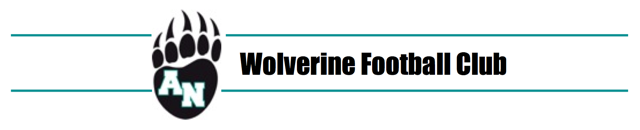 Board of DirectorsMeeting Minutes6/25/17Call to Order P. Hovey called to order the WFC Board of Directors at 6:47pm at Stadium Brewing.ACTION Items are in TEAL.Roll CallThe following members were present:P.Hovey , D.Oursler, M.Saward, R. Tyrie, S. Goldberg, D. Holman, L. Trudell, C.Marmion, S. Watkins, B.Armstrong, Lauren Trudell, J.Toughey, Coach Westling,The following members were absent:R.Tyrie, Additional attendees: N.Beimer (volunteer Coordinator), Paddy Armstrong (Fresh. Team Coordinator)Meeting minutes presented for approval from meeting held 5/30/17Motion – L.TrudellSecond– S.WatkinsUnanimous vote to approveCoach’s CornerPassing League Wed at 5pm at ANHS No JV head coach yetIce baths will be set up near the drain for the heat.Treasurer’s ReportBalances as of 3/06/2017Checking:   	 60,123.56Savings:         23,077.88		   Capital:	   1,160.60    PayPal:	   2,500Stipends	(40,000)Monthly Install   9,0001 check outstanding for $750 & Plaque check for $500Refund for player who couldn’t transfer $1000Refund for Sorenson $30015K behind in player donation, last year had 32 monthly-now only 15 Need to possibly send out note to all that “we are $X short on player donations”Matching donations are not included as “player donation”, it will be listed as “matching”President’s ReportCalahan asked expectations vs appreciation.  How much do we want to set up the expectation that we will always provide food?  Coach said it should be a reward.New jerseys and pants:  There were some size issues so P.Hovey is going to make it right. Still working on socks.Sunny Hills will have food.  We will ask parents to pitch in.Advertising & Sponsorships Selling ads June/July.  Pregame meals are with Tony Pepperoni, Olive Garden is giving 2 meals (which offers us 1 extra free meal).Plaque vendor isn’t answering phone calls. She may be out of town.Farmer’s/Merchant’s Bank: Trying to get us a donation of 5k.Union Bank needs us to show that their donation brought in business.  S.Watkins to help because she banks there and may switch banks.Pieology & Urban Plates brought up as new ideas for seeking Sponsors.L. Trudell working with 8/1/17 deadline.APC  / Matching Donations / Senior PackagesWe only have 2 Pkgs purchased. P. Hovey to send out email directly to the Sen. Parents.APC- 10k equipment order that A.Mashburn picked up.Matching Donations Anderson/Boeing (D.Holman-followup)Boosters151 seats sold.  Extra seats to be sold at the BBQ to band/PepBooster items are being sold sparinglyStickers/parking etc. will be handed out/sold at the BBQCommunications Need more Coach bios as well as a Coach list for each teamM.Saward to send D.Holman bios for the Game Day ProgramsBooster list updatedDEN: nutrition, sunscreen, water, breakfastPut a note on website/Nextdoor/DEN we are not fundraising at this time, if someone is trying to sell a card on cardstock-do not buy.  Only PepSquad is selling discount cards on plastic cards.Events (BBQ Aug 10th)Coach to help with Outback.  Collette & Coach are going to see Mike.  If we can’t get Outback, may use approved taco truck.Game Day ProgramsM.Saward to send D.Holman bios for the Game Day ProgramsPlayer Gear and Spirit Gear10 day “Store” opens on the June 26th-July 5th.  Coaches hats/shirts/visors will have by 7/31Eastbay to send us check after 3rd store closes.Snack BarWill buy new microwave. Fundraising10 weeks to Football Mania.  Josephine has the schedule dialed in.  Online and paper tix.  Plan is to start Wed/Thurs after 7/31/17 real football start date.Gatorade bars, ice chests (she will stencil), Gatorade powder.  Patty Hovey will have each team coordinator Pick up their bars/coolers from Josephine.Volunteers 12 “Opt Outs”AdjournmentMotion to adjourn meeting @ 8:24Motion- D.HolmanSecond- B. ArmstrongAll were in favor.Next meeting: July 10th, 2017 at Stadium Brewery @ 6:30